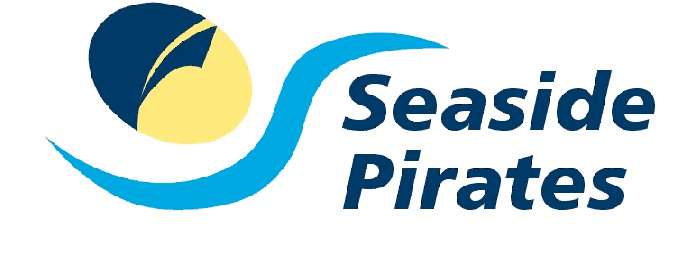 Notice of the Annual General Meeting of Seaside Pirates Inc.Agenda1. Welcome and Opening of Meeting2. Apologies3. Confirmation of Minutes of Annual General Meeting held in February 20224. Matters arising and action items.5. Reports•    Annual report•    Treasurer6. Election of Committee for 2023•    President•    Treasurer•    SecretaryOrdinary Committee Members7.  General Business8. Close of meetingDate:Wednesday 22 February 2023Time:7pmLocation:Via Zoom